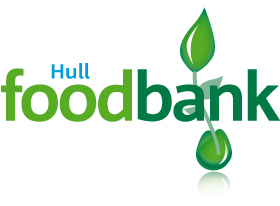 Responsible to:  Daily SupervisorResponsible for:  To check voucher details with client and referring agencies.Position type: Voluntary – Part-time; weekdays 10:30am-2:30pmOverall Responsibility:  You will be responsible for ensuring the details on the referral forms contain the correct information and that clients food needs are considered.Specific Responsibilities:  Offer tea or coffee to clients.Check voucher details are correct and liaise with supervisor or referral agency if any discrepancies.Liaise with the supervisor to confirm changes if needed.Pack required food for clients.Liaise with signposting team when checks are complete and take food over to client during signposting.Skills/Qualifications:Passionate about the visions and aims of our foodbankFlexibleWell organisedWork within policies and proceduresAbility to work unsupervisedHonest and trustworthyValue all people who come into contact with Hull foodbankGreat team playerPersonable